Workshop on “Microteaching” 05/07/2012The program began at 3.00pm.Prof. Dr. Raju Antony, HOD, Community Medicine & Coordinator, MET Unit welcomed the audience. Principal and Officer in charge, MET unit Commodore Dr. M. J. John, gave the introductory remarks and inaugurated the programme. He spoke on the importance of the workshop. He stressed the need for the teacher’s training and requested the faculty to get involved in research activities and to publish papers.Dr. Suchanda Sahu, HOD – Biochemistry, presented the details of Microteaching starting with the definition, meaning, methodology, advantages and skills practiced.  She explained the procedure to conduct a microteaching session. There were 2 presentations planned to be conducted during the work shop. The first presentation was by Dr.Seema L.  Jawalekar, Assoc. Prof - Biochemistry, on “Obesity and its effects”. 5 teachers from among the audience were given the feedback forms to fill up independently. They were: Dr.Sumangala, Prof & HOD – PathologyDr.Ambika Bai, Prof & HOD – OBGDr.Indira, Prof & HOD –  PulmonologyDr.Prasad,  Prof  & HOD – SurgeryDr.Mary Franklin,  Prof  & HOD – PediatricsDr.Seema L.  Jawalekar presented the topic for 5 minutes using audio visual aids. After the presentation Dr. Prasad gave a feedback regarding the speaker’s positive and negative points.The next presentation was by Dr. Raju Antony. He took class on effective communication for 5 minutes. Before presentation a few faculty members from among the audience were given the feedback forms for filling.They were :Dr.Dharmaratnam – Prof & HOD DermatologyDr.Anoop Sinha,  Assoc.  Prof &, MicrobiologyDr.Isaac,  Asst Prof, AnesthesiaDr.Asha Augusty., Asst Prof, Biochemistry.Dr. Anoop summarized the feedback giving speaker’s positive and negative points.Medical Superintendent Dr. Satheesh G Prabhu gave the concluding remarks. He pointed out the importance of similar sessions in future to improve quality of teaching.The participants requested for having a session on “role play” during one of the future sessions.The workshop was attended by many faculty members from different departments.The session ended with vote of thanks by Dr. Raju Antony. Basic Research Methodology CourseSeptember 2012 to January 2013We have started the Basic research Methodology Course on 19th September 2012. This programme was inaugurated by Executive Director Col Ramesh and Principal Surg Commodare Dr M J John.  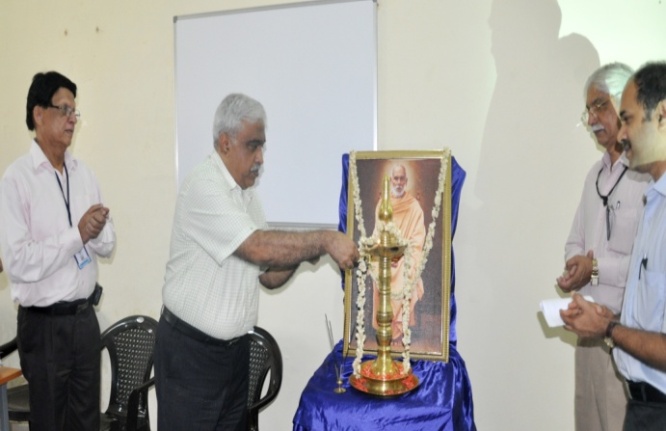 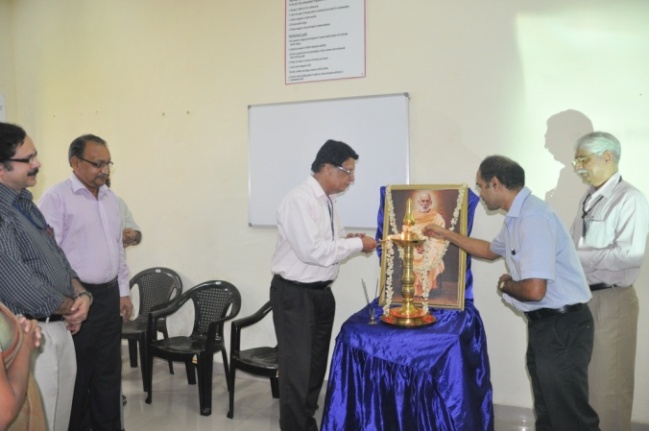 This is a course being conducted by SNIMS in collaboration with Christian Medical College, Vellore and Medical College, Thiruvananthapuram. This course is not to make an expert in epidemiology or research; however, few short-term and long term outcomes enumerated below are expected from the participants. We have started with few lectures, group activities, participant presentations and planning for a one day workshop. The sessions are conducted every Wednesdays from 2PM to 3PM.  We have completed the following topics - Introduction, Research Designs, Formulating research questions, Clinical Trials, Writing a research protocol and Ethics and research.The main objective of the course is to enable the participants to develop research proposals. Participants should identify their topics of interest (that is relevant also) preferably ahead of the commencement of sessions. This requires some ground work- like literature search and collecting statistical data etc. This research concept has to be further refined and shaped into a research question and forms the basis for developing the study protocol. It is ideal that each participant finally come out with a protocol; however the sessions on protocol development and presentations will be conducted as group activity. In addition to protocol development, there will be sessions for facilitating critical reading of published articles and manuscript writing. 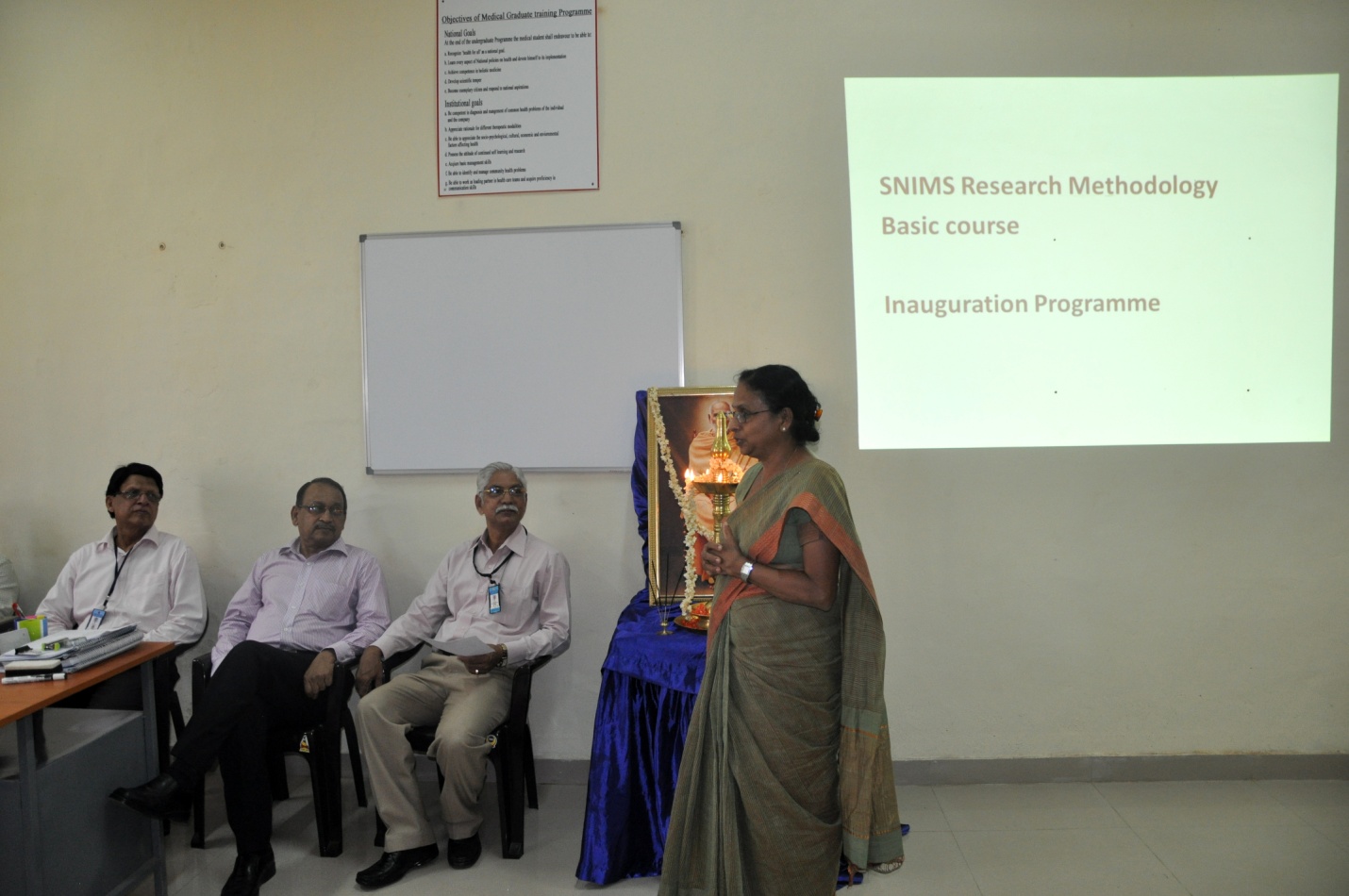 The research protocol development can be achieved by a step wise approach as listed below. Identify a research topicFormulate the research questionOutline the study plan – each stepDevelop a questionnaire / ProformaDevelop informed consent formPrepare time linePrepare budget with justificationMethods for quality controlStudy protocols will vary based on the study design. Formats for protocol preparation will be available as soft copy.ASTICON 2012Nov 2nd to 4th 2012The Department of Dermatology Venerology and Leprology in association with the medical education and technology unit conducted a national conference of sexually transmitted diseases and HIV under the leadership of Dr A D Dharmarathnam. This was the 36th National conference of Indian Association for the Study of Sexually Transnitted Diseases & AIDS (IASSTD & AIDS) was conducted from November 2nd - 4th, 2012 at the Sree Narayana Institute of Medical Sciences, Ernakulam, Kerala. Speakers of repute from all institutes of national importance graced and spoke at the conference. The scientific programme is attached. Scientific ProgrammeThe photos of ASTICON 2012, Kochi have been uploaded on Picasa Web Albums. They can be accessed by clicking the links below. There are more photos-on-stage of individual Speakers - would be glad to email on request.Day 1: CME Scientific sessionshttps://picasaweb.google.com/107536070930719395420/Asticon2112012?authuser=0&amp;authkey=Gv1sRgCKuCm4KnqsGaUw&amp;feat=directlinkDay 1 afternoon: CME Inauguration by GCT Executivehttps://picasaweb.google.com/107536070930719395420/AsticonCMEInauguration?authuser=0&authkey=Gv1sRgCOvlkc7Mraew0AE&feat=directlinkDay 1 evening: Conference Inauguration & Banquet (few photos)https://picasaweb.google.com/107536070930719395420/Asticon2112012CheraiBeach?authuser=0&amp;authkey=Gv1sRgCM_Lt4v4maaJ9AE&amp;feat=directlinkDay 2: Conference scientific sessionshttps://picasaweb.google.com/107536070930719395420/Asticon3112012?authuser=0&amp;authkey=Gv1sRgCIiv3u63pKmCmAE&amp;feat=directlinkDay 2 evening: GB Meeting & Banquethttps://picasaweb.google.com/107536070930719395420/Asticon3112012Bolgatty?authuser=0&amp;authkey=Gv1sRgCLmPsfXA4bGsqwE&amp;feat=directlink
Day 3: Conference scientific sessionshttps://picasaweb.google.com/107536070930719395420/Asticon4112012?authuser=0&amp;authkey=Gv1sRgCJee5YLMxZ7TXA&amp;feat=directlinkWorkshop in Basic Biostatistics2nd December, 2012Friday, 02 NOV 2012
Continuing Medical Education - Past, Present And Future of STD & AIDS Friday, 02 NOV 2012
Continuing Medical Education - Past, Present And Future of STD & AIDS Friday, 02 NOV 2012
Continuing Medical Education - Past, Present And Future of STD & AIDS Friday, 02 NOV 2012
Continuing Medical Education - Past, Present And Future of STD & AIDS TimeTopicSpeaker/ParticipantsChairpersonSTD PANORAMA STD PANORAMA STD PANORAMA STD PANORAMA 9:00 – 9:15 AMUnusual manifestations of STDsDr. K Pavithran, Prof Emeritus, Former Prof & HOD Derm & Venereology, Calicut Medical College & Sr Consultant, Derm & Venereology MIMS, KozhikodeDr K Robins, Prof (Derm & Venereology), Academy of Medical Sciences, Pariyaram, Kannur9:15 - 9:30 AMSTD's then and STD's nowDr Rachel Mathai, Former Prof & HOD Derm & Venereology, Christian Medical College, VelloreDr K Robins, Prof (Derm & Venereology), Academy of Medical Sciences, Pariyaram, Kannur9:30 – 9:45 AMHurdles in STD practiceDr N Usman, WHO Consultant (Venereology), Chairman, Technical Resource Group (STD), NACODr K Robins, Prof (Derm & Venereology), Academy of Medical Sciences, Pariyaram, Kannur9:45 – 10:00 AMPreventive strategies for STDs - a different perspectiveDr Bhushan Kumar, Former Prof & HOD Derm & Venereology, PGIMER, ChandigarhDr K Robins, Prof (Derm & Venereology), Academy of Medical Sciences, Pariyaram, Kannur10:00 – 10:15 AMDiscussionDiscussionDr K Robins, Prof (Derm & Venereology), Academy of Medical Sciences, Pariyaram, KannurHIV: EXPERT VIEWPOINTS 1 HIV: EXPERT VIEWPOINTS 1 HIV: EXPERT VIEWPOINTS 1 HIV: EXPERT VIEWPOINTS 1 10:15 - 10:30 AMSTD and HIV – a physician's perspectiveDr R N Sharma, Prof & HOD Medicine, AIMS, ErnakulamDr Kunjamma George, Prof & HOD Medicine, SNIMS, Ernakulam10:30 -10:45 AMIRIS in HIV settingCol (Dr) Rajesh Verma, Prof & HOD Derm & Venereology, Armed Forces Medical College, PuneDr Kunjamma George, Prof & HOD Medicine, SNIMS, Ernakulam10:45 –11:00 AMStigma and discrimination towards HIV/AIDSDr Raju Antony, Prof & HOD Community Medicine, SNIMS, ErnakulamDr Kunjamma George, Prof & HOD Medicine, SNIMS, Ernakulam11:00 - 11:15 AMPrimary Neurological involvement in HIVDr Anand Kumar, Prof & HOD Neurology, AIMS, ErnakulamDr Kunjamma George, Prof & HOD Medicine, SNIMS, Ernakulam11:15 –11:30 PMNewer approaches to HIV preventionDr Ajithkumar K, Addl Prof Derm & Venereology, Thrissur Medical CollegeDr Kunjamma George, Prof & HOD Medicine, SNIMS, Ernakulam11:30 – 11:45 AMDiscussion Discussion CAMEO CAMEO CAMEO CAMEO 11:45 - 12:00 NoonUnusual sexually transmitted diseases and related genital conditionsDr P M Abdul Gafoor, Consultant Dermatologist, Indira Gandhi Co-op Hospital, ErnakulamDr S Murugan, Former Prof & HOD Venereology, Tirunelveli Medical College & GMKMC, Salem12:00 – 12:15 PMSyndromic approach to STD management Dr K Mahadevan, Prof & HOD Venereology, Coimbatore Medical College Hospital, CoimbatoreDr S Murugan, Former Prof & HOD Venereology, Tirunelveli Medical College & GMKMC, Salem12:15 - 12:30 PMDisseminated gonococcal infectionDr MS Sadeep, Prof & HOD, Derm & Venereology, Govt Medical College Hospital, KottayamDr S Murugan, Former Prof & HOD Venereology, Tirunelveli Medical College & GMKMC, Salem12:30 – 12:45 PMDiscussionDiscussionDr S Murugan, Former Prof & HOD Venereology, Tirunelveli Medical College & GMKMC, Salem12:45–1:30 PMLUNCH LUNCH LUNCH VIRAL STD's VIRAL STD's VIRAL STD's VIRAL STD's 1:30 - 1:45 PMViral infections – lessons from the pastDr Laxmi V Nair, Former Prof & HOD Derm & Venereology, Calicut Medical College, Professor & HOD (Derm & Venereology), KMCT Medical College, KozhikodeDr C Balachandran, Prof & HOD Derm & Venereology, KMC, Manipal1:45 – 2:00 PMHPV - today and tomorrowDr Somesh Gupta, Assoc Prof Derm & Venereology, AIIMS, New Delhi2:00 - 2:15 PMHPV and HIVDr Susanne Pulimood, Prof & HOD Derm & Venereology, Christian Medical College, Vellore2:15 – 2:30PMHSV serology – present day relevanceDr Rajiv Sridharan, Prof & HOD Derm & Venereology, Academy of Medical Sciences, Pariyaram, Kannur2:30 - 2:45PMCondyloma acuminatum – practical management strategiesDr Rema Devi TJ, Sr Consultant Derm & Venereology, KIMS Hospital & PRS Hospital, Trivandrum2:45 – 3:00 PMDiscussion Discussion ROVING EYE ROVING EYE ROVING EYE ROVING EYE 3:00 – 3:15 PMSex in geriatric population – A myth or reality?Dr George Paul, HOD Geriatrics, AIMS, ErnakulamPG QUIZ PRELIMS PG QUIZ PRELIMS PG QUIZ PRELIMS PG QUIZ PRELIMS 3:15 – 4:00 PMPG Teams from various collegesPG Teams from various collegesDr Rajesh Sankar, Sr Consultant Derm & Venereology, Cochin Hospital, ErnakulamEND OF FIRST DAY SESSIONS END OF FIRST DAY SESSIONS END OF FIRST DAY SESSIONS END OF FIRST DAY SESSIONS VENUE: BLUE WATERS, CHERAI BEACH VENUE: BLUE WATERS, CHERAI BEACH VENUE: BLUE WATERS, CHERAI BEACH VENUE: BLUE WATERS, CHERAI BEACH 7:00 - 8.00 PMCULTURAL PROGRAMME CULTURAL PROGRAMME CULTURAL PROGRAMME 8:00 - 8.30 PMCONFERENCE INAUGURATION CONFERENCE INAUGURATION CONFERENCE INAUGURATION Prayer & Lamp LightingPrayer & Lamp LightingPrayer & Lamp LightingWelcome AddressDr A D Dharmaratnam, Chairman, ASTICON 2012Dr A D Dharmaratnam, Chairman, ASTICON 2012Secretary's ReportDr P Elangovan, Secretary, IASSTD & AIDSDr P Elangovan, Secretary, IASSTD & AIDSPresidential AddressDr Dinesh C Govil, President, IASSTD & AIDSDr Dinesh C Govil, President, IASSTD & AIDSInauguration & Awards DistributionSurg R Adm John D'Souza, VSM Command Medical Officer, Headquarters, Southern Naval CommandSurg R Adm John D'Souza, VSM Command Medical Officer, Headquarters, Southern Naval CommandRelease of SouvenirDr Dinesh C GovilDr Dinesh C GovilVote of ThanksDr J Sridhar, Organising Secretary, ASTICON 2012Dr J Sridhar, Organising Secretary, ASTICON 20128:30 PM OnwardsCOCKTAILS & DINNER COCKTAILS & DINNER COCKTAILS & DINNER Saturday, 03 NOV 2012 - Conference Day 1 Saturday, 03 NOV 2012 - Conference Day 1 Saturday, 03 NOV 2012 - Conference Day 1 Saturday, 03 NOV 2012 - Conference Day 1 8.30 AM - 9:30 AMDr HC Mohanty PG Quiz CompetitionTeams 1, 2, 3, 4 Quizmaster : Dr Rajesh Sankar, Sr Consultant Derm & Venereology, Cochin Hospital, ErnakulamDr Rajiv Sridharan, Prof & HOD Derm & Venereology, Academy of Medical Sciences, Pariyaram, KannurTimeTopicSpeaker/ParticipantsChairpersonORATIONS 1 ORATIONS 1 ORATIONS 1 ORATIONS 1 9:30 - 10:00 AMRV Rajam Endowment Oration – “STDs and Pregnancy: a venereologist's quest”Dr V K Jain, Prof & HOD Derm & Venereology, Pt BD Sharma PGIMS, RohtakDr B Loganathan, Former Prof & HOD Venereology, Govt Royapettah Hospital & Kilpauk Medical College, Chennai, Sr Consultant Venereologist, Expo Clinic, Chennai10:00- 10:30 AMInstitute of Venereology Silver Jubilee Oration – “Ethics in HIV – overlooked?”Dr S Ambujam, Prof & HOD Derm & Venereology, Indira Gandhi Medical College & Research Institute,PuducherryDr B Loganathan, Former Prof & HOD Venereology, Govt Royapettah Hospital & Kilpauk Medical College, Chennai, Sr Consultant Venereologist, Expo Clinic, ChennaiEXPERT VIEWPOINTS 2 EXPERT VIEWPOINTS 2 EXPERT VIEWPOINTS 2 Dr B Loganathan, Former Prof & HOD Venereology, Govt Royapettah Hospital & Kilpauk Medical College, Chennai, Sr Consultant Venereologist, Expo Clinic, Chennai10:30 - 10:45 AMBiochemistry and immunology of HIVDr DM Vasudevan, Chairman, Medical Laboratory Services, AIMS, ErnakulamDr Bhushan Kumar, Former Prof & HOD Derm & Venereology, PGIMER, Chandigarh10:45 - 11:00 AMAIDS and the HeartDr N Sudhaya Kumar, Prof Cardiology, AIMS, ErnakulamDr Bhushan Kumar, Former Prof & HOD Derm & Venereology, PGIMER, Chandigarh11:00 – 11:15 AMNeurological complications in HIVDr Madhusudanan, Prof Neurology, AIMS, ErnakulamDr Bhushan Kumar, Former Prof & HOD Derm & Venereology, PGIMER, Chandigarh11:15 – 11:20 AMDiscussionDiscussionDr Bhushan Kumar, Former Prof & HOD Derm & Venereology, PGIMER, ChandigarhHIV THERAPY HIV THERAPY HIV THERAPY HIV THERAPY 11:20 – 11:35 AMManagement of ART-experienced patients (more than 10yrs)Dr DG Saple, Prof Derm & Venereology, Director HIV Clinical Research Programme, Human Health Care & Research FoundationDr Najeeba Riyaz, Prof & HOD Derm & Venereology, Calicut Medical College11:35 – 11:50AMMonitoring Antiretroviral TherapyDr Jayadev Betkerur, Prof & HOD Derm & Venereology, JSS Medical College, MysoreDr Najeeba Riyaz, Prof & HOD Derm & Venereology, Calicut Medical College11:50 – 12:10 PMTreat and Cure HIV early Panel discussion on HIV/AIDSDr R Sajith Kumar, Chief of Infectious Diseases, Govt Medical College Hospital, KottayamDr Najeeba Riyaz, Prof & HOD Derm & Venereology, Calicut Medical College12:10 – 12:45PMModerator: Dr J Sridhar, Consultant Derm & Venereology INHS Sanjivani, KochiDr D G Saple, Dr R Sajith Kumar, Dr Jayadev Betkerur, Dr Radhakrishnan, Dr G NandakumarDr Najeeba Riyaz, Prof & HOD Derm & Venereology, Calicut Medical College12:45 - 1:30 PMLUNCH BREAK LUNCH BREAK LUNCH BREAK 1:30 – 2:05 PMFREE PAPERS SESSION 1 FREE PAPERS SESSION 1 FREE PAPERS SESSION 1 Clinicoepidemiological study of STI at rural-based tertiary care
centreDr Abhishek PilaniDr K Shobanakumari, Prof Derm & Venereology, Govt Medical College Hospital, KottayamAdverse reaction to multiple antiretrovirals – is it ?Dr Neha SharmaDr K Shobanakumari, Prof Derm & Venereology, Govt Medical College Hospital, KottayamSquamous cell carcinoma on a syphilitic gumma: a unique presentationDr Rahima SaleemDr K Shobanakumari, Prof Derm & Venereology, Govt Medical College Hospital, KottayamPseudogranuloma herpeticumDr D Pratyusha KolanuwadaDr K Shobanakumari, Prof Derm & Venereology, Govt Medical College Hospital, KottayamNON-VIRAL STD'S NON-VIRAL STD'S NON-VIRAL STD'S NON-VIRAL STD'S 2:05 - 2:20 PMFollow up of syphilitic cases: a case studyDr P Elangovan, Prof & HOD Venereology, Govt Royapettah Hospital, Kilpauk Medical College & Hospital, ChennaiDr Meera Bhagyanathan, Sr Consultant Derm & Venereology, Baby Memorial Hospital, Kozhikode2:20 -2:35 PMChanging trends in syphilisDr Kaushal Verma, Prof Derm & Venereology, AIIMS, New DelhiDr Meera Bhagyanathan, Sr Consultant Derm & Venereology, Baby Memorial Hospital, Kozhikode2:35 - 2:50 PMMycoplasma genitalium – an emerging sexually transmitted pathogenDr Sunil Sethi, Addl Prof Medical Microbiology, PGIMER, Chandigarh, Vice Chairman, IUSTI Asia Pacific South Asia Subregion & Nodal officer, RNTCP Accredited LabDr Meera Bhagyanathan, Sr Consultant Derm & Venereology, Baby Memorial Hospital, Kozhikode2:50 - 3:05 PMLymphogranulomavenereum – resurgenceDr G Nandakumar, Addl Professor, Dept of Pathology, Govt Medical College, TrivandrumDr Meera Bhagyanathan, Sr Consultant Derm & Venereology, Baby Memorial Hospital, Kozhikode3:05 – 3:20 PMDiscussionDiscussionDr Meera Bhagyanathan, Sr Consultant Derm & Venereology, Baby Memorial Hospital, Kozhikode3:20 - 4:10 PMFREE PAPERS SESSION 2 FREE PAPERS SESSION 2 FREE PAPERS SESSION 2 Whither venereology training in India?Dr N AsokanDr Abdul Samad, Addl Prof Derm & Venereology, Govt Medical College, TrivandrumHIV Prevalence among diagnosed MDR-TB patients in Dhaka, BangladeshDr Kashi Kant JhaDr Abdul Samad, Addl Prof Derm & Venereology, Govt Medical College, TrivandrumThrowing some light on dark field microscopy for the diagnosis of syphilis in genital ulcer disease : a 15- year experienceDr Sumathi MuralidharDr Abdul Samad, Addl Prof Derm & Venereology, Govt Medical College, TrivandrumNew insights into non-infectious inflammatory dermatoses in HIV infection communityDr Betsy AmbookenCommunity STI survey in turmeric district of Tamil NaduDr R RajeshPeriodic presumptive treatment – a step backward or forward?Dr S SreekanthEND OF SESSIONS DAY 2 END OF SESSIONS DAY 2 END OF SESSIONS DAY 2 END OF SESSIONS DAY 2 VENUE: BOLGATTY PALACE AND ISLAND RESORT VENUE: BOLGATTY PALACE AND ISLAND RESORT VENUE: BOLGATTY PALACE AND ISLAND RESORT VENUE: BOLGATTY PALACE AND ISLAND RESORT 6:30 – 7:30 PMGENERAL BODY MEETING OF IASSTD & AIDS GENERAL BODY MEETING OF IASSTD & AIDS GENERAL BODY MEETING OF IASSTD & AIDS 7:30 PM OnwardsCULTURAL PROGRAMME AND DINNER CULTURAL PROGRAMME AND DINNER CULTURAL PROGRAMME AND DINNER Sunday, 04 NOV 2012 - Conference Day 2 Sunday, 04 NOV 2012 - Conference Day 2 Sunday, 04 NOV 2012 - Conference Day 2 Sunday, 04 NOV 2012 - Conference Day 2 TimeTopicSpeaker/ParticipantsChairpersonAWARD PAPER SESSIONS AWARD PAPER SESSIONS AWARD PAPER SESSIONS AWARD PAPER SESSIONS 8:30– 9:30 AMDr V Govindan Nair Memorial Award Paper SessionDr V Govindan Nair Memorial Award Paper SessionDr V Govindan Nair Memorial Award Paper SessionAll that is genital is not venereal: Unusual cases with lesions on genitalsDr Shaista Farooqui KaziDr GC Rao, Founder Member & Hon. Treasurer, IASSTD & AIDS, Sr Consultant Venereologist, ChennaiEpidemiological trends in sexually transmitted diseases: a 5 year hospital based studyDr Remya Raj RDr GC Rao, Founder Member & Hon. Treasurer, IASSTD & AIDS, Sr Consultant Venereologist, ChennaiDisseminated Kaposi sarcoma in HIV and Hepatitis B coinfected heterosexual male patientDr Manoj AgarwalaDr GC Rao, Founder Member & Hon. Treasurer, IASSTD & AIDS, Sr Consultant Venereologist, ChennaiClinico – investigative profile of cervicovaginal discharge in high risk women attending STI clinic in tertiary care hospitalDr Swapna MDr GC Rao, Founder Member & Hon. Treasurer, IASSTD & AIDS, Sr Consultant Venereologist, ChennaiAsymptomatic neurosyphilis - an underrecognised facet of syphilis of unknown durationDr Anju K BalanDr GC Rao, Founder Member & Hon. Treasurer, IASSTD & AIDS, Sr Consultant Venereologist, ChennaiCharacteristics of HIV patients who
are lost to ART follow up and
determine the reason for the same
– a study at Davangere, Central
KarnatakaDr Amrita A HongalDr GC Rao, Founder Member & Hon. Treasurer, IASSTD & AIDS, Sr Consultant Venereologist, Chennai9:30– 10:30 AMDr P S Ranganathan Memorial Award SessionDr P S Ranganathan Memorial Award SessionUlcerating type 1 lepra reaction mimicking lazarine leprosy: an unusual presentation of immune reconstitution inflammatory syndrome in a human immunodeficiency virus infected patientDr Malcolm PintoDr K Muhammad, Addl Prof Derm & Venereology, Calicut Medical College, KozhikodeInvestigating seasonal variations in gonorrhoea using graphical and ratio-to-moving average methodsDr Manju BalaAntiretroviral therapy (nevirapine) induced toxic epidermal necrolysisDr Veena ThimmappaEmergence of drug resistant Tuberculosis: threat to TB and HIV control ProgrammesDr Badri ThapaChild sexual abuse - a sensitive subjectDr Aarthi MStudy on the prevalence and microbial profile of urethritis among men attending STD Clinic in a tertiary care hospitalDr Balaji AVMStudy profile of male clients of female sex workers (FSWs)Dr R RamachandranORATIONS 2 ORATIONS 2 ORATIONS 2 ORATIONS 2 10:30 - 10:45 AMSardari Lal Memorial Award 2012 “Determinants of rapid progression to immunodeficiency syndrome among people infected with human immunodeficiency virus”Dr TS Anish, Asst Professor, Department of Community Medicine, Government Medical College, ThiruvananthapuramDr K Venkateswaran, Assoc Prof Venereology, Institute of Venereology, ChennaiEXPERT VIEWPOINTS 3 EXPERT VIEWPOINTS 3 EXPERT VIEWPOINTS 3 EXPERT VIEWPOINTS 3 10:45 – 11:00 AMCurrent perspectives in STI & HIV preventionDr YS Marfatia – Prof & HOD Derm & Venereology, GMC and SSG Hospital, VadodaraDr YS Marfatia – Prof & HOD Derm & Venereology, GMC and SSG Hospital, Vadodara11:00 – 11:15 AMMedicolegal aspects of STD & AIDSDr Uma Dethan, Prof & HOD, Forensic Medicine, AIMS, ErnakulamDr YS Marfatia – Prof & HOD Derm & Venereology, GMC and SSG Hospital, Vadodara11:15 – 11:40 AMThirty years of AIDS - lessons learnt and future challengesDr JK Maniar- Consultant in HIV Medicine, Jaslok Hospital & Research Centre, MumbaiDr YS Marfatia – Prof & HOD Derm & Venereology, GMC and SSG Hospital, Vadodara11:40 – 11:55 AMChallenges in Management of HIV-2 infectionDr JK Maniar- Consultant in HIV Medicine, Jaslok Hospital & Research Centre, MumbaiDr YS Marfatia – Prof & HOD Derm & Venereology, GMC and SSG Hospital, Vadodara11:55 – 12:10 PMCurrent status of initiation of ART in HIV infected patientsDr O C Abraham – Prof Medicine, Christian Medical College, VelloreDr YS Marfatia – Prof & HOD Derm & Venereology, GMC and SSG Hospital, Vadodara12:10 – 12:20 PMDiscussionDiscussionDr YS Marfatia – Prof & HOD Derm & Venereology, GMC and SSG Hospital, Vadodara12:20 – 1:00 PMAWARDS FUNCTION
INSTALLATION OF NEW PRESIDENT & OFFICE BEARERS
VALEDICTORY FUNCTION AWARDS FUNCTION
INSTALLATION OF NEW PRESIDENT & OFFICE BEARERS
VALEDICTORY FUNCTION END OF CONFERENCE END OF CONFERENCE END OF CONFERENCE END OF CONFERENCE Date                        TimeTopicFaculty2:12:2012      9.00 – 10.30 AM                               10.45 – 11:00 AM                    11.00 – 12:30 PM                    12:30 –  1:00  PM                     1:00   –  1:30 PM                    1:30   –  3.15 PM                    3:15   –  3.30 PM                    3:30   –  4.30 PMBasics of biostatistics, Types of variables, Confidence Interval, SD, SE ,Descriptive statisticsRefreshmentSampling methodsSample size calculation – basics, software demoLunch Demo of common statistical software - demo on data entry, Data ManipulationRefreshmentHypothesis testing :Comparison of meansMrs. VisaliMs.Thenmozhi Mrs.VisaliMs.ThenmozhiMs.Visali